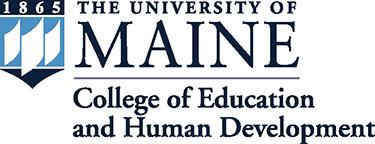 Key: EI-ECSE-ECSE = early intervention/early childhood special education programNote: This schedule is tentative and may change due to factors such as instructor availability, course need, and/or course enrollment.Spring 2021Summer 2021SED 506: Assessment and Program Planning in Early Childhood SED 598: Partnering with Families SED 511: Planning Inclusive Early Childhood Programs and Environments SEI 524: Supporting Play and Social Emotional Development of Infants and Young ChildrenSED 513: Individualized Practicum (EI-ECSE)1 credit taken with SED 511SED 505: Diversity of Development in Childhood Fall 2021Spring 2022Summer 2022SED 516: Collaborative Consultation in Early Childhood CSD 586: Current Issues in Clinical PracticeSED 514: Administration and Public Policy for Early Childhood Programs CSD 601: Seminar in Research MethodsSED 513: Individualized Practicum (EI-ECSE) 1 credit taken with CSD 586SED 532: Behavior Management and Intervention SED 505: Diversity of Development in Childhood SED 517: Servings Infants and Toddlers in Natural Environments SEI 524: Supporting Play and Social Emotional Development of Infants and Young ChildrenSED 506: Assessment and Program Planning in Early Childhood SED 513: Individualized Practicum (EI-ECSE) 1 credit taken with SED 517SED 516: Collaborative Consultation in Early Childhood SED 598: Partnering with Families Fall 2022Spring 2023Summer 2023SED 655: Graduate Project in Early Intervention SED 655: Graduate Project in Early Intervention SED 532: Behavior Management and Intervention SED 511: Planning Inclusive Early Childhood Programs and Environments CSD 586: Current Issues in Clinical PracticeSED 514: Administration and Public Policy for Early Childhood Programs SED 513: Individualized Practicum (EI-ECSE) 1 credit taken with SED 517SED 513: Individualized Practicum (EI-ECSE) 1 credit taken with CSD 586SEI 524: Supporting Play and Social Emotional Development of Infants and Young ChildrenSED 598: Interactions and Interventions for Young Children with Autism Spectrum Disorder SED 517: Servings Infants and Toddlers in Natural Environments SED 598: Partnering with Families CSD 601: Seminar in Research MethodsSED 513: Individualized Practicum (EI-ECSE) 1 credit taken with SED 517SED 505: Diversity of Development in Childhood SED 516: Collaborative Consultation in Early ChildhoodFall 2023Spring 2024Summer 2024SED 655: Graduate Project in Early Intervention CSD 586: Current Issues in Clinical PracticeSED 532: Behavior Management and Intervention SED 598: Interactions and Interventions for Young Children with Autism Spectrum DisorderSED 513: Individualized Practicum (EI-ECSE) 1 credit taken with CSD 586CSD 601: Seminar in Research MethodsSED 517: Servings Infants and Toddlers in Natural Environments SED 511: Planning Inclusive Early Childhood Programs and Environments SED 513: Individualized Practicum (EI-ECSE) 1 credit taken with SED 517SED 513: Individualized Practicum (EI-ECSE) 1 credit taken with SED 517Fall 2024Spring 2025SED 514: Administration and Public Policy for Early Childhood Programs SED 655: Graduate Project in Early Intervention SED 506: Assessment and Program Planning in Early Childhood SED 598: Interactions and Interventions for Young Children with Autism Spectrum Disorder 